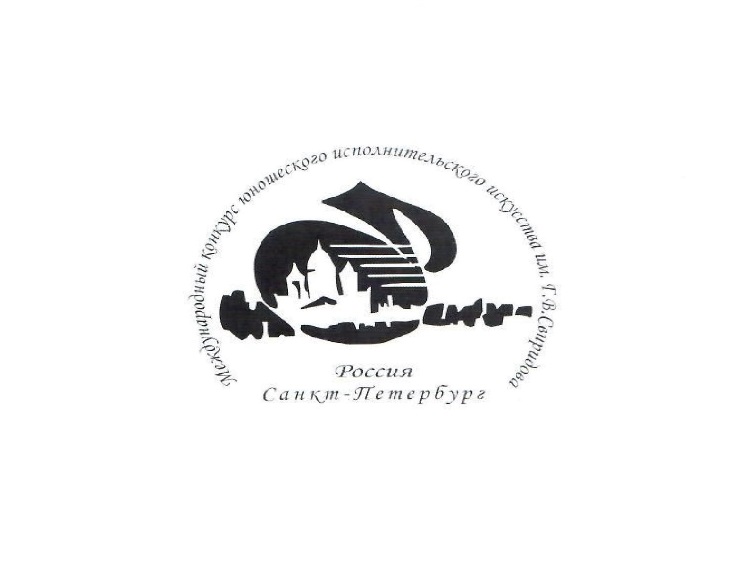 IX Международный конкурс юношеского исполнительского искусстваим. Г.В. СВИРИДОВА(21.03. -27.03.2021 года)ОБЩИЙ БАЛЛ ЗА ВЫСТУПЛЕНИЕ В I и II ТУРАХ ВИОЛОНЧЕЛЬ II КАТЕГОРИЯ№ п/пФ.И. участника/коллективаI турII турОбщий баллПризовое место1Большакова Рената(город Санкт-Петербург)77,314,3Диплом участника II тура2Евланов Тихон(город Москва) 9,39,618,9Лауреат I степени3Лизунова Валерия(город Санкт-Петербург)7714Диплом участника II тура4Лхаасурэн Энэрэл(Монголия)7,67,615,2Диплом конкурса5Пархамович Илья(Республика Беларусь, город Могилев)87,615,6Диплом конкурса6Шкунтик Михаил(город Ломоносов)7,37,614,9Диплом участника II тура 